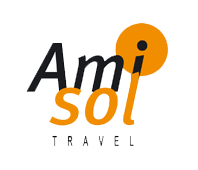 PRESSEMELDING FRA AMISOLNYHET!!Gran Canaria ferie med sjarmerende innhold for livets beste nytere.AmiSol har gleden av å tilby deg en helt ny måte å feriere på Gran Canaria. Vi har reist rundt på øya i de mest naturskjønne omgivelsene og i de mest pittoreske miljøene. Her har vi plukket ut de mest forlokkende bostedene til deg, tilrettelagt for ren nytelse og for og utforske øya på sitt vakreste. ”Gran Canaria er mye mer enn de kjente turiststedene. Nå gir vi deg mulighet til å oppleve urørt natur og den lokale kultur i det vakreste området av øya”, sier Gunder Moe, daglig leder i Amisol Travel.Felles for alle stedene er at de uttrykker en genuin Kanarisk sjarm i en optimal miljømessig ramme. Enten du bor i den gamle bydelen av Las Palmas, ved havet i Agaete eller i en av de idylliske små landsbyene i en av nasjonalparkene. Dessuten er de ypperlige utgangspunkt for å utforske det vakreste Gran Canaria har å by på. Med Amisol kan du velge mellom fire håndplukkede turer, til fots eller på sykkel. Miljøet er sjarmerende, både der du ferdes og der du bor.”I forbindelse med to av turene står en leiebil til disposisjon hele uken, så du kommer deg kjapt til stranden også ”, avslutter Moe.I tillegg tilbyr Amisol velkjent ”Sol & Bad” ferie på og gode klassikere som Hotel Tamarindos i San Agustin og Meloneras Playa Plaza samt fine hotell i Las Palmas, Maspalomas og Puerto Rico.Amisol Travel AS er et norsk reiseselskap med lang erfaring innen reisebransjen. Amisol Travel tilbyr pakkereiser til Egypt, Tyrkia, Tunisia, Spania, Emiratene og Hellas fra Norge og Danmark. Våre avganger i Norge går både fra Oslo Lufthavn Gardermoen. AmiSol Travel er medlem av Reisegarantifondet og Den Norske Reisebransjeforeningen.For mer informasjon besøk www.amisol.noEller kontakt:Gunder MoeDaglig ledere-post: gunder@amisol.noTlf: 93217145